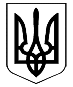 Великодимерська селищна радаБроварського району Київської областіВИКОНАВЧИЙ КОМІТЕТР І Ш Е Н Н Я25 січня 2018  року                                                                                    №  7Про скасування рішень виконавчого комітету Великодимерської селищної ради	Керуючись ст. 27 Закону України «Про місцеве самоврядування в Україні», виконком селищної радиВ И Р І Ш И В  :Скасувати рішення Виконавчого комітету Великодимерської селищної ради № 70 від 23.12.2015 року «Про утворення комітету з конкурсних торгів при  виконавчому комітеті Великодимерської селищної ради».Скасувати рішення Виконавчого комітету Великодимерської селищної ради № 54 від 21.12.2017 року «Про утворення тендерний комітет при органу місцевого самоврядування виконавчому комітеті Великодимерської селищної ради Броварського району Київської області».Селищний голова                                                                           А.Б.Бочкарьов